Operační program Jan Amos Komenský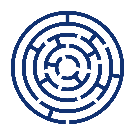 Základní škola Česká Třebová, Nádražní ulice realizuje projekt s názvem: Šablony I JAK - ZŠ Česká Třebová, Nádražní registrační číslo projektu CZ.02.02.XX/00/22_002/0006376 v rámci výzvy č. 02_22_002 Šablony pro MŠ a ZŠ I. Na tento projekt je poskytována finanční podpora od EU. Plánované období realizace projektu: 1. 9.2023 – 31.12.2025Projekt je realizován v rámci šablon:1.II/1 Školní asistent ZŠ1.II/7 Vzdělávání pracovníků ve vzdělávání ZŠ1.II/9 Inovativní vzdělávání žáků v ZŠ1.V/1 Vzdělávání pracovníků ve vzdělávání ŠD/ŠK1.V/3 Inovativní vzdělávání účastníků zájmového vzdělávání v ŠD/ŠKHlavní cílem a plánovaným výsledkem projektu je větší podpora především žákům ohroženým školním neúspěchem prostřednictvím personální podpory, podpora žáků v rozvoji znalostí a dovedností pomocí inovativních forem výuky a profesní růst pracovníků ve vzdělávání ZŠ a ŠD.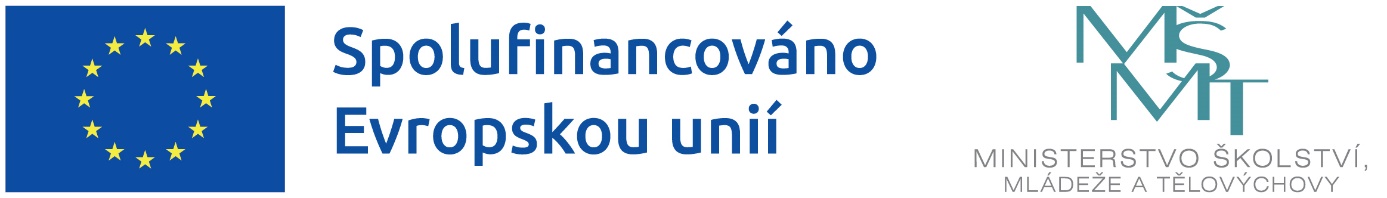 